Построение единого уравнения состояния вириального типа октафторпропанаКузнецов К.И., Сухих А.А, Утенков В.Ф.ФБГОУ ВПО «НИУ «МЭИ», Россия, 117250, Москва Красноказарменная ул. 14, каф. ТОТ, KuznetsovKI@mpei.ruИнтерес к теплофизическим свойствам рабочих тел фторуглеродного состава возник в связи с поиском путей совершенствования атомных и парогазовых установок. Одним из перспективных рабочих тел является октафторпропан. До настоящего времени его термодинамические свойства можно было рассчитать только до 200ºС  [1], поэтому возникла необходимость экспериментального определения PVT – зависимости октафторпропана до 500ºС и построения нового единого уравнения  состояния. Экспериментальному определению плотности октафторпропана посвящены три публикации [1,2,3].  В работе МЭИ [3] измерения плотности октафторпропана проводились методом пьезометра постоянного объема. Погрешность измерения плотности оценена авторами 0,1-0,25 % в интервале давлений 4-10 МПа во всем диапазоне температур (100-500 С) и 0,25-0,3 % при давлениях 1…3 МПа. Таким образом, имеющиеся в литературе экспериментальные величины плотности [1,2,3] позволяют  построить единое уравнение состояния C3F8 на основе статистической обработки согласующихся измерений, с возможностью оптимизации числа эмпирических коэффициентов в форме (1).      где,       ;  кр  -   приведенная  плотность;   = Т/ Tкр – приведенная температура. Задача определения констант () единого уравнения состояния  по экспериментальным термическим данным сводится к применению обобщенного метода наименьших квадратов. С математической точки зрения задача состоит в минимизации квадратичного функционала: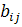 где     - весовая функция;   - число опытных точек.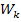 Введение весов опытных данных существенно влияет на точность аппроксимации. Поскольку для расчета весов опытных значений сжимаемости  z, необходимы производные (∂z/∂ρ)T и (∂z/∂T)ρ, определяемые из уравнения состояния, процедура его составления состоит из трех этапов. На первом  этапе веса всех опытных точек принимались равными      WF(K) =1.0D0 . При этом условии рассчитывались производные (∂z/∂ρ)T и (∂z/∂T)ρ, WF, а также отклонения  δρ, δZ  для каждой экспериментальной точки. Степени   уравнения (1) по плотности и температуре варьировались от 4 до 7. Из полученных уравнений в качестве начального приближения выбрано уравнение с матрицей индексов суммирования 5 4  4  4  4 со средней квадратической погрешностью аппроксимации плотности  sk= 2,72 % .       На втором этапе построения единого уравнения состояния октафторпропана в массив исходных данных добавлялись веса каждой точки, определенные на первом шаге. Изменяя степени по плотности  и температуре получаем уравнения с разными sk-отклонениями экспериментальных плотностей от расчетных. Наиболее оптимальным вариантом уравнения состояния с точки зрения минимального sk-отклонения по плотности явилось уравнение с матрицей индексов суммирования  6  6  6  6  6  5 и sk=0.252 %. Изменяя весовую функцию были получены 11 эквивалентных уравнений состояния с  sk-отклонением по плотности 0.252%. Сложив соответствующие коэффициенты и поделив на 11 получили коэффициенты усредненного единого уравнения состояния (1), представленные в табл. 2.                        Таблица 2Коэффициенты усредненного единого уравнения состояния (1) октафтопропанаВ работе [2] представлена экспериментальная ρ,T- зависимость октафторпропана на кривой насыщения , которая была аппроксимирована  уравнением по обратным степеням температуры:  где  [p] = МПа;     τ = T/To,     To =345,05 K , а коэффициенты уравнения (3) представлены в табл. 3.Таблица 3Коэффициенты уравнения (3)В табл. 4 приведены экспериментальные и расчетные значения давления насыщения в зависимости от температуры и отклонения в процентах.Таблица 4Расчетные значения давления насыщенияСреднеквадратическое отклонение расчетных значений давлений насыщения от экспериментальных составляет 0,34 %.      Для расчета калорических свойств были использованы идеальногазовые функции октафторпропана Cp0, (h°- h°0), S0, рассчитанные в Техасском университете (США) [4], представленные таблицами. Табличные данные были аппроксимированы уравнениями (4), приведенными к единому виду:Коэффициенты уравнений (4) представлены в табл. 5.Таблица 5                Коэффициенты уравнений идеально-газовых функций Для оценки качества полученного уравнения состояния проведены сравнения расчетных значений калорических величин с экспериментальными. Сравнение рассчитанных значений изохорной теплоемкости с данными прямого эксперимента [5] представлено  в табл. 6. Таблица 6Сравнение рассчитанных  значений изохорной теплоемкости с данными прямого экспериментаПриведенные выше сравнения показывают, что полученные в настоящей работе данные о калорических свойствах октафторпропана достаточно надежны во всей области исследований и могут быть использованы в расчетах при проектировании энергетических установок.Литература:Геллер В.З., Поричанский Е.Г., Барышев В.П. Плотность и уравнение состояния фреона- R218.//Изв. Вузов. «Энергетика».-1980. №6. – C.119-123.Brown I.A Physical properties of perfluoropropane//J. Chem. Eng. Dta.- 1963. Vol.8, №11. P.106-108.Кузнецов К.И., Скородумов С.В., Сухих А.А., Утенков В.Ф. Экспериментальные данные о плотности октафторпропана при повышенных температурах //Труды XIII Российской конференции по теплофизическим свойствам веществ, 28 июня – 1 июля . – Новосибирск, 2011. – 1 CD-ROM. – ISBN 978-5-89017-030-9 TRC Thermodynamic Tables, Non-Hydrocarbons. JANAF Thermochemical Tables 4th floor stacks : Thermodynamics Research Center, Texas A&M University System, QD511 N57 1998, 2985- (QD305 H5 T45) 9 volumes, loose leaf Page s-6520Рябушева Т.И., Гуйго Э.И., Петрунина Е.Б. Термодинамические свойства хладагента R218 // Холодильная техника -1979, № 6- С.30-33,(1)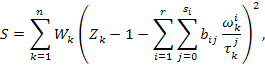 (2)b10 = .1217522541D+01b40  =  .1356670301D+02b11 = -.1972602219D+02b41  = -.7749966512D+02b12 =  .9814302115D+02b42  = .1414909594D+03  b13 = -.2168183235D+03b43 = -.9327302229D+02b14 = .2344561721D+03b44 = .1175018793D+02b15 = -.1237110121D+03 b 45 = -.4271193309D+01b16 = .2531620723D+02   b 46 = .7203840250D+01   b20 = .2385793659D+02b21 = -.1252551467D+03b50 = -.3742562559D+01b22 = .4486387939D+02b51  = .2270602691D+02b23 = .2311095185D+03     b52  = -.4001611443D+02b24 = -.1611746761D+03b53  =  .1959877374D+02b25 = -.3427530309D+00   b54 = .8053091997D+01b26 = -.1314097615D+02b55  = -.5372285912D+01b30 = -.3002339991D+02b56  = -.9076106923D+00  b31 = .1688701105D+03b 60 = .3258215810D+00b32 = -.3386147251D+03b 61 = -.2611985545D+01b33 = . .3050271258D+03  b 62 = .5279457715D+01b34 = -.1333194187D+03b 63 = -.3159532435D+01b35 = .4165753067D+02b 64 = -.7094392582D+00b36 = -.1238269508D+02b 65 = .8564695238D+00,(3)jaj060,852528501-213,135898172313,030194633-235,83844255488,222704705-13,13013776Т, Кpэкс , МПаpРэкс , МПаоткл,%213.000,0310,031-0,0549221.120,0480,0480,048229.230,0730,0730,328243.740,1390,139-0,398258.880,2540,2530,334270.040,3750,376-0,346272.740,4110,412-0,071287.730,6590,6560,406302.320,9820,983-0,135316.811,4151,415-0,0484332.912,0532,0520,0181340.902,4452,445-0,0011, где τ = T/To (To = 100,0 K). Искомые функции f(t) -  это безразмерная идеальногазовая энтальпия, энтропия и теплоемкость.  (4), где τ = T/To (To = 100,0 K). Искомые функции f(t) -  это безразмерная идеальногазовая энтальпия, энтропия и теплоемкость.  Октафторпропан (C3F8)Октафторпропан (C3F8)Октафторпропан (C3F8)ajajaj30,3141533117,23660830,1063625-125,667275-577,0765962,96800308323,4317552075,67277-335,693885-439,939524-3787,35213891,059402245,5362822684,53836-724,047808     T, K         кг/м3Cv ,эксCv ,рас∆ Cv  , %347,57377,0740,9680,968-2,68352,52376,790,9550,955-2,12357,76376,360,9440,944-1,48371,58376,220,9250,925-0,49382,09376,080,9180,918-0,54